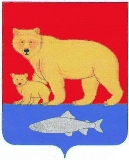 Администрация Карагинского муниципального районаП О С Т А Н О В Л Е Н И Епроект«___» сентября 2017 г.                                     					№ 					п. Оссора	В соответствии с Указом Президента Российской Федерации от 15 февраля 2006 г. № 116 «О мерах по противодействию терроризму»  с внесенными изменениями от 06 июля 2016г. № 374-ФЗ и в целях установления общих правил организации деятельности антитеррористической комиссии в Карагинском муниципальном,	ПОСТАНОВЛЯЮ:	1. Утвердить регламент антитеррористической комиссии Карагинского муниципального района, согласно приложению к настоящему постановлению	2. Опубликовать настоящее постановление на официальном сайте Администрации Карагинского муниципального района.	3. Контроль за исполнением настоящего постановления оставляю за собой.Глава КарагинскогоМуниципального района								В.Н. ГавриловСогласованноИ.о. начальника правового отдела							И.Н. НовиковаИсп. Слезкина А.К. РЕГЛАМЕНТ АНТИТЕРРОРИСТИЧЕСКОЙ КОМИССИИ КАРАГИНСКОГО МУНИЦИПАЛЬНОГО РАЙОНАОбщие положения	1. Настоящий Регламент устанавливает общие правила организации деятельности антитеррористической комиссии Карагинского муниципального района в Камчатском крае (далее – Комиссия) по реализации ее полномочий, закрепленных в Положении об антитеррористической комиссии Карагинского муниципального района утвержденного постановлением Администрации Карагинского муниципального района 2. Основная задача и функции Комиссии изложены в Положении об антитеррористической комиссии Карагинского муниципального района.Планирование и организация работы Комиссии3. Комиссия осуществляет свою деятельность в соответствии с планом работы Комиссии на год (далее – план работы Комиссии).4. План работы Комиссии готовится исходя из складывающейся обстановки в области профилактики терроризма на территории Карагинского муниципального района и Камчатского края, с учетом рекомендаций аппарата Национального антитеррористического комитета и антитеррористической комиссии Камчатского края (далее – АТК) по планированию деятельности Комиссии, рассматривается на заседании Комиссии и утверждается председателем Комиссии.5. Заседания Комиссии проводятся в соответствии с планом работы Комиссии не реже одного раза в квартал. В случае необходимости по решениям председателя АТК и председателя Комиссии могут проводиться внеочередные заседания Комиссии.6. Для выработки комплексных решений по вопросам профилактики терроризма на территории Карагинского муниципального района  могут проводиться заседания Комиссии, с участием членов оперативной группы в муниципальном образовании.7. Предложения в проект плана работы Комиссии вносятся в письменной форме в отдел ГО и ЧС и мобилизационной работе администрации Карагинского муниципального района (секретарю, комиссии АТК) не позднее, чем за два месяца до начала планируемого периода, либо в сроки, определенные председателем Комиссии.Предложения по рассмотрению вопросов на заседании Комиссии должны содержать:- наименование вопроса и краткое обоснование необходимости его рассмотрения на заседании Комиссии;- форму и содержание предлагаемого решения;- наименование органа, ответственного за подготовку вопроса;- перечень соисполнителей;- дату рассмотрения на заседании Комиссии.В случае, если в проект плана работы Комиссии предлагается включить рассмотрение на заседании Комиссии вопроса, решение которого не относится к компетенции органа, его предлагающего, инициатору предложения необходимо предварительно согласовать его с органом, к компетенции которого он относится.Предложения в проект плана работы Комиссии могут направляться отделом ГО и ЧС и мобилизационной работе администрации Карагинского муниципального района (секретарем, комиссии АТК) для дополнительной проработки членам Комиссии. Заключения членов Комиссии и другие материалы по внесенным предложениям должны быть представлены в отдел ГО и ЧС и мобилизационной работе администрации Карагинского муниципального района (секретарю, комиссии АТК) не позднее одного месяца со дня их получения, если иное не оговорено в сопроводительном документе.8. На основе предложений, поступивших в отдел ГО и ЧС и мобилизационной работе администрации Карагинского муниципального района (секретарю, комиссии АТК) формируется проект плана работы Комиссии, который по согласованию председателем Комиссии выносится для обсуждения и утверждения на последнем заседании Комиссии текущего года.9. Утвержденный план работы Комиссии рассылается отделом по делам ГО и ЧС и мобилизационной работе администрации Карагинского муниципального района (секретарем, комиссии АТК) членам Комиссии и в аппарат АТК.10. Решение о внесении изменений в план работы Комиссии принимается председателем Комиссии по мотивированному письменному предложению члена Комиссии, ответственного за подготовку внесенного на рассмотрение вопроса.11. Рассмотрение на заседаниях Комиссии дополнительных (внеплановых) вопросов осуществляется по рекомендации председателя АТК и решению председателя Комиссии.Порядок подготовки заседаний Комиссии12. Члены Комиссии, представители иных подразделений территориальных органов, федеральных органов исполнительной власти, представители органов исполнительной власти Камчатского края, органов местного самоуправления и организаций, на которых возложена подготовка соответствующих материалов для рассмотрения на заседаниях Комиссии, принимают участие в подготовке этих заседаний в соответствии с планом работы Комиссии и несут персональную ответственность за качество и своевременность представления материалов.13. Отдел по делам ГО и ЧС и мобилизационной работе администрации Карагинского муниципального района (секретарь, комиссии АТК) оказывает организационную и методическую помощь представителям подразделений территориальных органов федеральных органов исполнительной власти, представителям органов исполнительной власти Камчатского края, органов местного самоуправления и организаций, участвующим в подготовке материалов к заседанию Комиссии.14. Проект повестки дня заседания Комиссии уточняется в процессе подготовки к очередному заседанию и согласовывается с отделом ГО и ЧС и мобилизационной работе администрации Карагинского муниципального района (секретарем, комиссии АТК) с председателем Комиссии. Повестка дня заседания окончательно утверждается непосредственно на заседании решением Комиссии.15. Для подготовки вопросов, вносимых на рассмотрение Комиссии, решением председателя Комиссии могут создаваться рабочие группы Комиссии из числа членов Комиссии, представителей заинтересованных органов местного самоуправления, руководителей структурных подразделений администрации Карагинского муниципального района, а также экспертов (по согласованию).16. Материалы к заседанию Комиссии представляются в отдел по делам ГО и ЧС и мобилизационной работе администрации Карагинского муниципального района (секретарю, комиссии АТК) не позднее, чем за 30 дней до даты проведения заседания и включают в себя:- аналитическую справку по рассматриваемому вопросу;- тезисы выступления основного докладчика;- проект решения по рассматриваемому вопросу с указанием исполнителей пунктов решения и сроками их исполнения;- материалы согласования проекта решения с заинтересованными органами;- особые мнения по представленному проекту, если таковые имеются.17. Контроль за своевременностью подготовки и представления материалов для рассмотрения на заседаниях Комиссии осуществляет отдел по делам ГО и ЧС и мобилизационной работе администрации Карагинского муниципального района (секретарь, комиссии АТК).18. В случае непредставления материалов в установленный настоящим Регламентом срок или их представления с нарушением настоящего Регламента вопрос может быть снят с рассмотрения либо перенесен для рассмотрения на другое заседание.19. Повестка предстоящего заседания, проект протокольного решения Комиссии с соответствующими материалами докладываются специалистом по мобилизационной работе  отдела по делам ГО и ЧС и мобилизационной работе администрации Карагинского муниципального района (секретарем, комиссии АТК) председателю Комиссии не позднее, чем за 7 рабочих дней до даты проведения заседания.20. Одобренные председателем Комиссии повестка заседания, проект протокольного решения и соответствующие материалы рассылаются членам Комиссии и участникам заседания не позднее, чем за 5 рабочих дней до даты проведения заседания.21. Члены Комиссии и участники заседания, которым разосланы повестка заседания, проект протокольного решения и соответствующие материалы, при наличии замечаний и предложений, не позднее, чем за 3 рабочих дня до даты проведения заседания представляют их в письменном виде в отдел по делам  ГО и ЧС и мобилизационной работе администрации Карагинского муниципального района (секретарю, комиссии АТК). 22. В случае, если для реализации решений Комиссии требуется принятие муниципального правового акта, одновременно с подготовкой материалов к заседанию Комиссии в установленном порядке разрабатываются и согласовываются соответствующие проекты муниципальных правовых актов.23. Отдел по делам ГО и ЧС и мобилизационной работе администрации Карагинского муниципального района (секретарь, комиссии АТК) не позднее, чем за 5 рабочих дней до даты проведения заседания информирует членов Комиссии и лиц, приглашенных на заседание, о дате, времени и месте проведения заседания Комиссии.24. Члены Комиссии не позднее, чем за 2 рабочих дня до даты проведения заседания Комиссии информируют председателя Комиссии о своем участии или причинах отсутствия на заседании. Список членов Комиссии, отсутствующих по уважительным причинам (болезнь, командировка, отпуск), докладывается председателю Комиссии.25. На заседания Комиссии могут быть приглашены руководители подразделений территориальных органов, федеральных органов исполнительной власти, органов исполнительной власти Камчатского края, органов местного самоуправления, а также руководители иных органов и организаций, имеющие непосредственное отношение к рассматриваемому вопросу.26. Состав приглашаемых на заседание Комиссии лиц формируется отделом по делам ГО и ЧС и мобилизационной работе администрации Карагинского муниципального района (секретарем, комиссии АТК)  на основе предложений органов и организаций, ответственных за подготовку рассматриваемых вопросов, и докладывается председателю Комиссии заблаговременно вместе с пакетом документов к заседанию.Порядок проведения заседаний Комиссии27. Заседания Комиссии созываются председателем Комиссии либо, по его поручению, специалистом по мобилизационной работе отдела по делам ГО и ЧС и мобилизационной работе администрации Карагинского муниципального района (секретарем, комиссии АТК).28. Лица, прибывшие для участия в заседаниях Комиссии, регистрируются специалистом по мобилизационной работе отдела по делам ГО и ЧС и мобилизационной работе администрации Карагинского муниципального района (секретарем, комиссии АТК).29. Присутствие на заседании Комиссии ее членов обязательно.Члены Комиссии не вправе делегировать свои полномочия иным лицам.В случае, если член Комиссии не может присутствовать на заседании, он обязан заблаговременно известить об этом председателя Комиссии, и согласовать с ним, при необходимости, возможность присутствия на заседании (с правом совещательного голоса) лица, исполняющего его обязанности.30. Члены Комиссии обладают равными правами при обсуждении рассматриваемых на заседании вопросов.31. Заседание Комиссии считается правомочным, если на нем присутствует более половины ее членов.32. Заседания проходят под председательством председателя Комиссии либо, по его поручению, лица, его замещающего.Председатель Комиссии:- ведет заседание Комиссии;- организует обсуждение вопросов повестки дня заседания Комиссии;- предоставляет слово для выступления членам Комиссии, а также приглашенным лицам;- организует голосование и подсчет голосов, оглашает результаты голосования;- обеспечивает соблюдение положений настоящего Регламента членами Комиссии и приглашенными лицами;- участвуя в голосовании, голосует последним.33. С докладами на заседаниях Комиссии по вопросам его повестки выступают члены Комиссии, приглашенные лица, либо в отдельных случаях, по согласованию с председателем Комиссии, лица, уполномоченные членами Комиссии.34. Регламент заседания Комиссии определяется при подготовке к заседанию, и утверждается непосредственно на заседании решением Комиссии.35. При голосовании член Комиссии имеет один голос и голосует лично. Член Комиссии, не согласный с предлагаемым Комиссией решением, вправе на заседании Комиссии, на котором указанное решение принимается, довести до сведения членов Комиссии свое особое мнение, которое вносится в протокол. Особое мнение, изложенное в письменной форме, прилагается к протоколу заседания Комиссии.36. Решения Комиссии принимаются большинством голосов присутствующих на заседании членов Комиссии. При равенстве голосов решающим является голос председателя Комиссии.37. Результаты голосования, оглашенные председателем Комиссии, вносятся в протокол.38. При проведении закрытых заседаний Комиссии (закрытого обсуждения отдельных вопросов) подготовка материалов, допуск на заседания, стенографирование, оформление протоколов и принимаемых решений осуществляются с соблюдением режима секретности.39. Материалы, содержащие сведения, составляющие государственную тайну, вручаются членам Комиссии под роспись в реестре во время регистрации перед заседанием и подлежат возврату специалисту по мобилизационной работе отдела по делам ГО иЧС и мобилизационной работе администрации Карагинского муниципального района (секретарю, комиссии АТК) по окончании заседания.40. Присутствие представителей средств массовой информации и проведение кино-, видео- и фотосъемок, а также звукозаписи на заседаниях Комиссии организуются в порядке, определяемом председателем или, по его поручению, специалистом по мобилизационной работе отдела по делам ГОиЧС и мобилизационной работе администрации Карагинского муниципального района (секретарем, комиссии АТК) 41. На заседаниях Комиссии по решению председателя Комиссии ведется стенографическая запись и аудиозапись заседания.42. Участникам заседания и приглашенным лицам не разрешается приносить на заседание кино-, видео- и фотоаппаратуру, звукозаписывающие устройства, а также средства связи.V. Оформление решений, принятых на заседаниях Комиссии43. Решения Комиссии оформляются протоколом, который в десятидневный срок после даты проведения заседания готовится отделом по делам ГО и ЧС и мобилизационной работе администрации Карагинского муниципального района и подписывается председателем Комиссии.44. В решении Комиссии указываются: фамилии лица, проводящего заседание Комиссии, и присутствующих на заседании членов Комиссии, приглашенных лиц, вопросы, рассмотренные в ходе заседания, принятые решения.45. В случае необходимости доработки проектов, рассмотренных на заседании Комиссии материалов, по которым высказаны предложения и замечания, в решении Комиссии отражается соответствующее поручение членам Комиссии.46. Решения Комиссии (выписки из решений Комиссии) направляются в подразделения территориальных органов федеральных органов исполнительной власти, органов исполнительной власти Камчатского края, иные государственные органы, органы местного самоуправления в части, их касающейся, в трехдневный срок после получения отделом по делам ГО и ЧС и мобилизационной работе администрации Карагинского муниципального района (секретарем, комиссии АТК) подписанного решения Комиссии, а также доводятся до сведения общественных объединений и организаций.47. Контроль за исполнением решений и поручений, содержащихся в решениях Комиссии, осуществляет отдел по делам ГО и ЧС и мобилизационной работе администрации Карагинского муниципального района (секретарь, комиссии АТК). Отдел по ГО и ЧС и мобилизационной работе администрации Карагинского муниципального района (секретарь, комиссии АТК) снимает с контроля исполнение поручений на основании решения председателя Комиссии, о чем информирует исполнителей.«Об утверждении регламента антитеррористической комиссии Карагинского муниципального района 